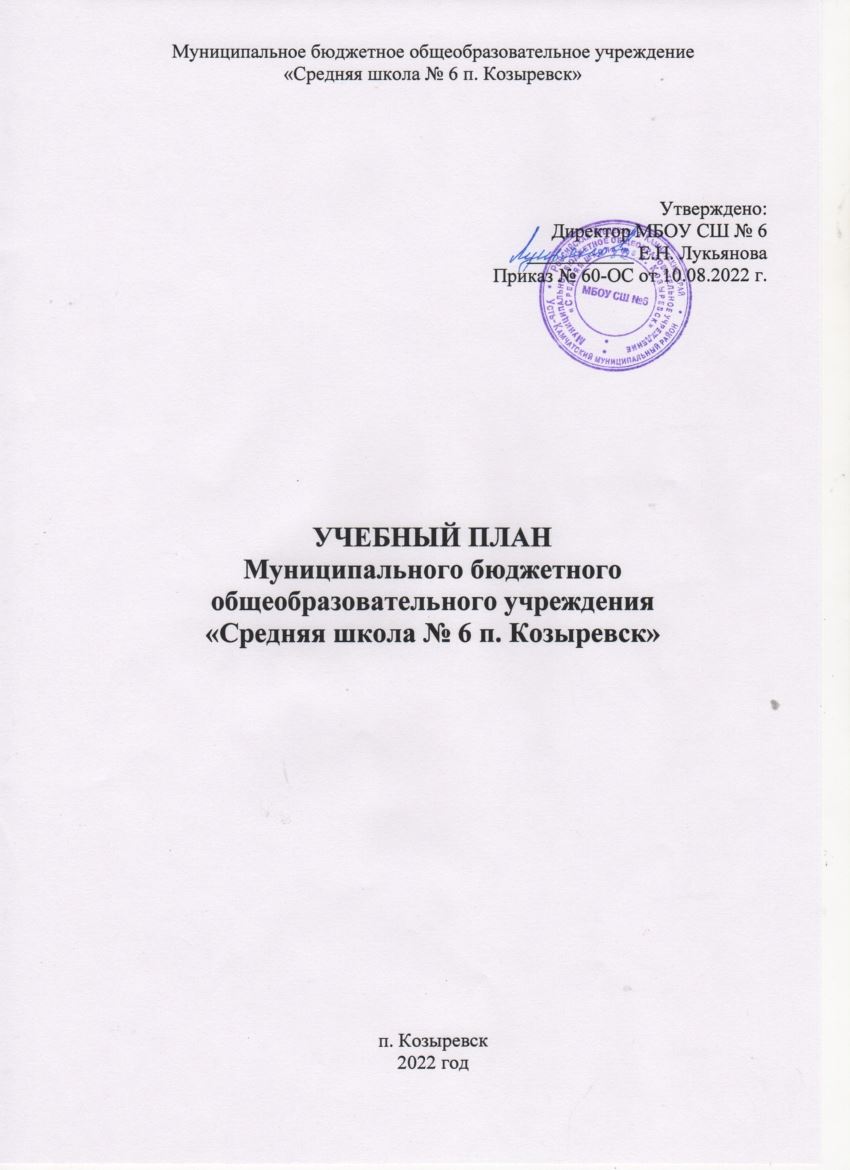 Пояснительная записка 1. Общие положения                  Учебный план муниципального бюджетного общеобразовательного учреждения «Средняя школа № 6 п. Козыревск» (далее МБОУ СШ № 6) составлен на основе следующих документов:Федеральный закон от 29.12.2012 № 273-ФЗ «Об образовании в Российской Федерации».Федеральный государственный образовательный стандарт начального общего образования, утвержденный приказом Минобрнауки России от 06.10.2009 № 373.Федеральный государственный образовательный стандарт начального общего образования, утвержденный приказом Минпросвещения России от 31.05.2021 № 286Федерального государственного образовательного стандарта основного общего образования, утвержденного приказом Минобрнауки России от 17.12.2010 № 1897;Федерального государственного образовательного стандарта основного общего образования, утвержденного приказом Минпросвещения России от 31.05.2021 № 287;Федерального государственного образовательного стандарта среднего общего образования, утвержденного приказом Минобрнауки России от 17.05.2012 № 413;Федерального государственного образовательного стандарта начального общего образования обучающихся с ограниченными возможностями здоровья (приказ Минобрнауки России от 19.12.2014 г. № 1598);СП 2.4.3648-20 «Санитарно-эпидемиологические требования к организациям воспитания и обучения, отдыха и оздоровления детей и молодежи», утвержденные постановлением главного государственного санитарного врача от 28.09.2020 № 28;СанПиН 1.2.3685-21 «Гигиенические нормативы и требования к обеспечению безопасности и (или) безвредности для человека факторов среды обитания», утвержденные постановлением Главного государственного санитарного врача России от 28.01.2021; Порядок организации и осуществления образовательной деятельности по основным общеобразовательным программам – образовательным программам начального общего, основного общего и среднего общего образования, утвержденный приказом Минпросвещения России от 22.03.2021 № 115; Письмо Рособрнадзора от 20.06.2018 № 05-192 «Об изучении родных языков из числа языков народов Российской Федерации». Основных образовательных программ МБОУ СШ № 6 начального общего образования, основного общего образования, среднего общего образования; Адаптированных основных образовательных программ начального общего, основного общего образования для детей с задержкой психического развития МБОУ СШ № 6; Адаптированных основных образовательных программ начального общего, основного общего образования для детей с тяжёлыми нарушениями речи МБОУ СШ № 6;Устава МБОУ СШ № 6.     Учебный план МБОУ СШ № 6 обеспечивает реализацию требований ФГОС, определяет общие рамки отбора учебного материала, формирования перечня результатов образования и организации образовательной деятельности.
Учебный план:фиксирует максимальный объем учебной нагрузки обучающихся;определяет и регламентирует перечень учебных предметов, курсов и время, отводимое на их освоение и организацию;распределяет учебные предметы, курсы, модули по классам и учебным годам.В интересах детей с участием обучающихся и их семей могут разрабатываться индивидуальные учебные планы, в рамках которых формируется индивидуальная траектория развития обучающегося (содержание учебных предметов, курсов, модулей, темп и формы образования).         Учебный план МБОУ СШ № 6 обеспечивает выполнение гигиенических требований к режиму образовательного процесса, установленных СанПиН 2.4.2.3685-21, и предусматривает:4-летний нормативный срок освоения образовательных программ начального общего образования для I-IV классов;5-летний нормативный срок освоения образовательных программ основного общего образования для V-1X классов;2-летний нормативный срок освоения образовательных программ среднего общего образования для X-XI классов. Учебный год в МБОУ СШ № 6 начинается 01.09.2022.Начало учебного года может переноситься образовательной организацией при реализации общеобразовательной программы в очно-заочной форме не более чем на один месяц, в заочной форме обучения - не более чем на три месяца. МБОУ СШ № 6 работает в режиме пятидневной учебной недели – 1-11 классы.           В субботу в 6-ой развивающий день обучающимся   предлагаются:занятия в объединениях дополнительного образования;проведение праздников и соревнований;индивидуальные и групповые занятия;занятия активно-двигательного характера;занятия с дошкольниками. Продолжительность учебного года составляет для 1 класса – 33 учебные недели (для учащихся 1 класса устанавливаются в течение года дополнительные недельные каникулы), для 2 – 8 и 10 классов – 34 учебных недели и 33 недели в 9 и 11 классах.Образовательная недельная нагрузка равномерно распределяется в течение учебной недели. Общий объем нагрузки в течение дня не должен превышать: для обучающихся I классов - 4 урока и один раз в неделю 5 уроков за счет урока физической культуры; для обучающихся II-IV классов - 5 уроков в неделю; для обучающихся V класса – не более 6 уроков, для обучающихся VII-XI классов - не более 7 уроков.2. Начальное общее образование  Учебный план начального общего образования определяет - общий объем нагрузки и максимальный объем аудиторной нагрузки обучающихся; - состав и структуру обязательных предметных областей; - последовательность и распределение по периодам обучения учебных предметов; - формы промежуточной аттестации обучающихся,                          Реализация учебного плана начального общего образования направлена на формирование базовых основ и фундамента всего последующего образования, в том числе: - учебной деятельности как системы учебных и познавательных мотивов; - универсальных учебных действий; - познавательной мотивации и интересов обучающихся, их способности к сотрудничеству и совместной деятельности с учителем и одноклассниками; - основ нравственного поведения, определяющего отношения личности с обществом и окружающими людьми.             Количество учебных занятий за 4 учебных года не может составлять не менее 2904 часов и не более 3345 часов. В структуру учебного плана входят:   1) обязательная часть, в которой обозначены образовательные области, обеспечивающие формирование личностных качеств обучающихся общечеловеческими идеалами и культурными традициями, создающие единство образовательного пространства на территории РФ; 2) часть, формируемая участниками образовательных отношений   обеспечивающая индивидуальный характер развития обучающихся в соответствии с их потребностями, склонностями и интересами, учитывающая контингент учащихся, запросы родителей (законных представителей) обучающихся, а также подготовленность педагогических кадров.Обязательная часть учебного плана определяет состав учебных предметов обязательных предметных областей и учебное время, отводимое на их изучение. В обязательной части учебного плана определено количество учебных часов на изучение учебных предметов федерального государственного образовательного стандарта начального общего образования. Обязательная часть учебного плана отражает содержание образования, которое обеспечивает достижение важнейших целей современного начального образования:формирование гражданской идентичности обучающихся, приобщение их к общекультурным, национальным и этнокультурным ценностям;готовность обучающихся к продолжению образования на последующих уровнях основного общего образования, их приобщение к информационным технологиям;формирование здорового образа жизни, элементарных правил поведения в экстремальных ситуациях;личностное развитие обучающегося в соответствии с его индивидуальностью.   Обязательная часть учебного плана включает в себя следующие предметные области.1. «Русский язык и литературное чтение», «Родной язык и литературное чтение на родном языке» Учебные предметы предметной области «Родной язык и литературное чтение на родном языке» в 1–4-х классах представлены в объеме 0,5 часа в неделю.2. «Математика и информатика»Включает в себя учебный предмет «Математика», который представлен в объеме 4 часа в неделю в 1–4-х классах. Изучение информатики в 1–4-х классах осуществляется в рамках других учебных предметов. Достижение предметных и метапредметных результатов, связанных с использованием информационных технологий, достигается за счет включения тематических модулей в программы учебных предметов «Математика», «Технология».3. «Иностранный язык»Включает в себя учебный предмет «Иностранный язык (английский)». Учебный предмет представлен в объеме 2 часов в неделю во 2–4-х классах.4. «Обществознание и естествознание (окружающий мир)»Включает в себя учебный предмет «Окружающий мир», который представлен в объеме 2 часа в неделю в 1–4-х классах. 5. «Основы религиозных культур и светской этики»Включает в себя учебный предмет «Основы религиозных культур и светской этики», который представлен в объеме 1 час в неделю в 4-м классе. На основании решения родителей (законных представителей) обучающиеся будут изучать модуль «Основы мировых религиозных культур».6. «Искусство»Включает в себя учебные предметы «Изобразительное искусство» и «Музыка».Учебный предмет «Изобразительное искусство» представлен в объеме 1 час в неделю в 1–4-х классах. Учебный предмет «Музыка» представлен в объеме 1 час в неделю в 1–4-х классах.7. «Технология»Включает в себя учебный предмет «Технология», который представлен в объеме 1 час в неделю в 1–4-х классах. Программа учебного предмета «Технология» включает тематические модули: в 3 классе - «Информационная мастерская»; в 4 классе – «Информационный центр» которые обеспечивает достижение предметных и метапредметных результатов, связанных с использованием информационных технологий.8. «Физическая культура»Включает в себя учебный предмет «Физическая культура», который представлен в объеме 2 часов в неделю в 1–4-х классах.      Часть учебного плана, формируемая участниками образовательных отношений, обеспечивает реализацию индивидуальных потребностей обучающихся. Время, отводимое на данную часть учебного плана внутри максимально допустимой недельной нагрузки обучающихся, может быть использовано: на проведение учебных занятий для углубленного изучения отдельных обязательных учебных предметов; на проведение учебных занятий, обеспечивающих различные интересы обучающихся.Во II-IV классах МБОУ СШ № 6, 1 час в неделю части учебного плана, формируемой участниками образовательных отношений, используется на увеличение учебных часов программы по русскому языку. В 1 классе 1 час отведён на литературное чтение.          План внеурочной деятельности МБОУ СШ № 6 определяет состав и структуру направлений, формы организации, объем внеурочной деятельности для обучающихся при получении начального общего образования (до 1350 часов за четыре года обучения) с учетом интересов обучающихся и возможностей образовательной организации. Внеурочная деятельность организуется на добровольной основе в соответствии с выбором участников образовательных отношений. Допускается перераспределение часов внеурочной деятельности по годам обучения в пределах одного уровня общего образования, а также их суммирование в течение учебного года. Максимально допустимый недельный объем нагрузки внеурочной деятельности (в академических часах) не входит в максимально допустимую аудиторную недельную нагрузку (в академических часах).Формы промежуточной аттестации Промежуточная аттестация по итогам года в 1-4 классах проводится в апреле-мае текущего учебного года.Объем времени, отведенного на промежуточную аттестацию обучающихся, определяется рабочими программами учебных предметов, учебных и внеурочных курсов, учебных модулей и календарным учебным графиком начального общего образования. Формы промежуточной аттестации учебных предметов, учебных и внеурочных курсов, учебных модулей представлены в таблице:Учебный план МБОУ СШ № 6начальных классов-комплектов (общеобразовательная программа/программа для обучающихся с ОВЗ)Время, отводимое на внеурочную деятельность по всем программам обучения составляет за четыре года обучения до 1350 часов. Коррекционно-развивающая область является обязательной частью внеурочной деятельности, поддерживающей процесс освоения АООП НОО. Содержание коррекционно-развивающей области представлено следующими обязательными коррекционными курсами: «Коррекционно-развивающие занятия (логопедические и психокоррекционные)» (фронтальные и (или) индивидуальные занятия). Выбор коррекционно-развивающих курсов для индивидуальных и групповых занятий, их количественное соотношение определяется исходя из психофизических особенностей обучающихся с ОВЗ на основании рекомендаций психолого-медико-педагогической комиссии. Часы занятий, включенные в коррекционно-развивающую область, не входят в максимальную нагрузку обучающихся. Коррекционно-развивающие занятия проводятся в течение учебного дня и во внеурочное время. На индивидуальные коррекционные занятия отводится от 15 до 20 мин., на групповые занятия – до 40 минут      Основными направлениями логопедической работы является: диагностика и коррекция звукопроизношения (постановка, автоматизация и дифференциация звуков речи); диагностика и коррекция лексической стороны речи; диагностика и коррекция грамматического строя речи (синтаксической структуры речевых высказываний, словоизменения и словообразования); коррекция диалогической и формирование монологической форм речи; развитие коммуникативной функции речи; коррекция нарушений чтения и письма; расширение представлений об окружающей действительности; развитие познавательной сферы (мышления, памяти, внимания). Основные направления психокорреционной работы: диагностика и развитие познавательной сферы (формирование учебной мотивации, активизация сенсорно-перцептивной, мнемической и мыслительной деятельности); диагностика и развитие эмоционально-личностной сферы (гармонизация пихоэмоционального состояния, формирование позитивного отношения к своему «Я», повышение уверенности в себе, развитие самостоятельности, формирование навыков самоконтроля); диагностика и развитие коммуникативной сферы и социальная интеграции (развитие способности к эмпатии, сопереживанию); формирование продуктивных видов взаимодействия с окружающими (в семье, классе), повышение социального статуса ребенка в коллективе, формирование и развитие навыков социального поведения). Внеурочная деятельность в рамках реализации АООП НОО для обучающихся с ТНР и АООП НОО для обучающихся с ЗПР3. Основное общее образование       Учебный план основного общего образования обеспечивает введение в действие и реализацию требований ФГОС основного общего образования, определяет общий объем нагрузки и максимальный объем аудиторной нагрузки обучающихся, состав и структуру обязательных предметных областей по классам (годам обучения).Количество учебных занятий за 5 лет составляет 5305.           Учебный план состоит из двух частей: обязательной части и части, формируемой участниками образовательных отношений.      Обязательная часть учебного плана определяет состав учебных предметов обязательных предметных областей для всех имеющих государственную аккредитацию образовательных учреждениях, реализующих основную образовательную программу основного общего образования, и учебное время, отводимое на их изучение по классам (годам) обучения. Структура предметных областей: - Русский язык и литература («Русский язык», «Литература»). - Родной язык и родная литература («Родной язык (русский)», «Родная литература (русская)»)      Предметная область «Родной язык и родная литература» являются обязательными для изучения. Предметы получают самостоятельное содержательное наполнение (содержание данных предметов и планируемые результаты не дублируют соответствующие разделы рабочей программы по основным курсам русского языка и литературы) и вводятся с 5 класса (далее поэтапно до 9 класса). В 2022/2023 учебном году предметы «Родной язык (русский)» и «Родная литература (русская)» введены в учебный план 5 – 7 классов. Таким образом, осуществляется главное предназначение этих предметов – формирование познавательного интереса и уважительного отношения к родной культуре.      Урочные занятия проводятся в расчете 1 часа в неделю на «Родной язык (русский)» в первом полугодии и 1 часа на «Родную литературу (русскую)» во втором полугодии. Оценивание отметочное, к формам промежуточной аттестации можно отнести тестирование, творческие задания, защита проектов в соответствии с письмом Федеральной службы по надзору в сфере образования и науки от 20 июня 2018 г. N 05-192 «О вопросах изучения родных языков из числа языков народов РФ».     В 8 – 9 классах в настоящий момент предметная область «Родной язык и родная литература» интегрирована в содержание предметной области «Русский язык и литература».- Иностранные языки («Иностранный язык», «Второй иностранный язык»). - Общественно-научные предметы («История России. Всеобщая история», «Обществознание», «География»). - Математика и информатика («Математика», в которую входят учебные курсы математики (5 – 6 классы), алгебры и геометрии (7 – 9 классы), «Информатика»).- Естественно-научные предметы («Физика», «Биология», «Химия»). - Искусство («Музыка», «Изобразительное искусство»). - Технология («Технология»). - Физическая культура и основы безопасности жизнедеятельности («Физическая культура», «Основы безопасности жизнедеятельности»).        Обязательная предметная область учебного плана «Основы духовно-нравственной культуры народов России» включает учебный курс «Основы духовно-нравственной культуры народов России», введенный на основании заявлений родителей (законных представителей) обучающихся, которые выбрали данный курс из перечня, предлагаемого МБОУ СШ № 6. На учебный курс «Основы духовно-нравственной культуры народов России» отводится 1 час в неделю в 5-м классе.     Часть учебного плана, формируемая участниками образовательных отношений, определяет время, отводимое на изучение содержания образования, обеспечивающего реализацию интересов и потребностей обучающихся, их родителей (законных представителей), педагогического коллектива образовательной организации. Время, отводимое на данную часть учебного плана, может быть использовано на:- увеличение учебных часов, предусмотренных на изучение отдельных учебных предметов обязательной части; - введение специально разработанных учебных курсов, обеспечивающих интересы и потребности участников образовательных отношений, в том числе этнокультурные;  - другие виды учебной, воспитательной, спортивной и иной деятельности обучающихся.       Частью, формируемой участниками образовательных отношений МБОУ СШ № 6 определено дополнительное время на изучение учебных предметов «Математика» в V, VI классах, «Алгебра» в VII-IX классах по 1 часу в неделю и «Русский язык» в VII классе 1 час в неделю.      Курс «География Камчатки» изучается в VIII классе в количестве 1 часа в первом полугодии при пятидневной учебной неделе. Курс способствует формированию представлений о целостности окружающего мира и определении места территории Камчатского края в системе суши и вод Земли, представления о сложности проблем взаимодействия единой глобальной системы «природа-население-хозяйство» на примере Камчатского края, экологической культуры на основе изучения охраны природы и рационального природопользования на примере нашего региона.     Курс «История Камчатки» изучается в VIII классе в количестве 1 часа во втором полугодии при пятидневной учебной неделе и предназначен для создания целостной научной картины мира и представлений обучающихся о родном крае, интереса к его истории и культуре, формирования уважительного отношения к жителям региона.     Следует отметить, что предметы «История Камчатки», «География Камчатки» являются самостоятельными учебными предметами.В IX классе за счет часов части, формируемой участниками образовательных отношений, организуется предпрофильная подготовка обучающихся, которая разделяется на курс «Профильная ориентация» и курсы по выбору (элективные курсы) в объеме не менее 34 часов в год.        В 2022/2023 учебном году учебные планы с 5 по 9 класс разработаны с учетом того, что это интегрированные классы и состоят из обучающихся по общеобразовательной программе и по адаптированной общеобразовательной программе для обучающихся с задержкой психического развития. Обязательные учебные предметные области учебного плана и основные задачи реализации содержания предметных областей для обучающихся с ОВЗ соответствуют ФГОС ООО.  Учебный план основного общего образованияКлассы-комплекты (общеобразовательная программа/ адаптированная образовательная программа)        План внеурочной деятельности определяет состав и структуру направлений, формы организации, объем внеурочной деятельности на уровне основного общего образования (до 1750 часов за пять лет обучения) с учетом интересов обучающихся и возможностей организации, осуществляющей образовательную деятельность. Допускается перераспределение часов внеурочной деятельности но годам обучения в пределах одного уровня общего образования, а также их суммирование в течение учебного года. Максимально допустимый недельный объем нагрузки внеурочной деятельности (в академических часах) не входит в максимально допустимую аудиторную недельную нагрузку (в академических часах).         Учебный план основного общего образования для обучающихся с ограниченными возможностями здоровья предусматривает овладение знаниями в объеме базового уровня обязательных учебных предметов для общеобразовательных школ. Обучение ведется в режиме пятидневной учебной недели, по учебникам общеобразовательных школ.           В целях более успешного продвижения в общем развитии обучающихся коррекции недостатков их психического развития, формирования навыков грамотного чтения, как основы развития базовых универсальных учебных действий, оптимальной социализации личности, а также ликвидации имеющихся или предупреждения возможных пробелов в знаниях из часов части, формируемой участниками образовательных отношений дополнены общеобразовательные предметы:русский язык в VII классе 1 час;- математика в V и VI классах по 1 часу;- алгебра в VII – IX классы по 1 часу; - индивидуальные и групповые занятия по 1 часу в V и VIII классах.Коррекционно-развивающая область учебного плана решает задачи:- продолжение целенаправленной работы по коррекции и развитию психических процессов, эмоциональной и когнитивной сфер, обеспечивающих усвоение обучающимися образовательной программы;- отслеживание результативности обучения и динамики развития обучающихся.Коррекционно-развивающая область представлена индивидуальными и групповыми коррекционно-развивающими занятиями. Содержание занятий направлено на развитие психических функций, позволяющих обеспечить усвоение наиболее сложных разделов и тем программы и восполнение пробелов знаний по учебным предметам; на формирование профессиональной ориентации обучающихся, развитие познавательных интересов.Коррекционно-развивающая область	4. Среднее общее образование Учебный план определяет состав и объем учебных предметов, курсов, а также их распределение по классам (годам) обучения. Количество учебных занятий за 2 года составляет 2278 часов.Учебный план обеспечивает преподавание и изучение государственного языка Российской Федерации, возможность преподавания и изучения государственных языков республик Российской Федерации и родного языка из числа языков народов Российской Федерации. В X и XI классах изучение отдельных учебных предметов «Родной русский язык» и «Родная русская литература» интегрировано в учебные предметы «Русский язык», «Литература» в целях обеспечения достижения обучающимися планируемых результатов освоения русского языка как родного и родной литературы в соответствии с ФГОС среднего общего образования.Выбранный профиль – универсальный и ориентирован на обучающихся, чей выбор «не вписывается» в рамки профилей.           Учебным планом среднего общего образования МБОУ СШ № 6 предусмотрено выполнение обучающимися индивидуального(ых) проекта(ов). Он выполняется обучающимися самостоятельно под руководством учителя по выбранной теме в рамках одного или нескольких изучаемых учебных предметов, курсов в любой избранной области деятельности: познавательной, практической, учебно-исследовательской, социальной, художественно-творческой и иной. Индивидуальный проект выполняется обучающимися в течении одного года или двух лет в рамках учебного времени, специально отведенного учебным планом и должен быть представлен в виде завершённого учебного исследования или разработанного проекта: информационного, творческого, социального, прикладного, инновационного. Задача элективного курса «Индивидуальный проект» – обеспечить обучающихся опытом конструирования социального выбора и прогнозирования личного успеха в интересующей сфере деятельности.          Часть учебного плана, предусматривающая изучение предметов по выбору, представлена факультативными и элективными курсами (9 за два года обучения), расширяющими и углубляющими образовательное пространство X и XI классов ФГОС СОО.Учебный план МБОУ СШ № 6Универсальный профиль10 класс на 2022/2023 учебный год и перспективный на 2023/224 учебный годУниверсальный профиль11 класс 2022/2023 учебный годПояснительная запискак учебному плану для обучающихся с умственной отсталостью (интеллектуальными нарушениями)МБОУ СШ № 6Учебный план для учащихся с умственной отсталостью (интеллектуальными нарушениями) составлен на основе:Закона Российской Федерации № 273-ФЗ «Об образовании в Российской Федерации»; Федерального государственного образовательного стандарта образования обучающихся с умственной отсталостью (интеллектуальными нарушениями). Приказ Минобрнауки России от 19.12.2014 N 1599 с 01.09.2016г;Приказа Минобразования от 10.04.2002г. № 29/2065-п «Об утверждении учебных планов специальных (коррекционных) образовательных учреждений для обучающихся, воспитанников с ограниченными возможностями здоровья»; Адаптированной основной образовательной программы образования обучающихся с умственной отсталостью (интеллектуальными нарушениями).  Вариант 1 (приказ № 441 от 23.09.2016г).Устава МБОУ СШ №6.	Учебный план определяет основные образовательные направления, перечень учебных и специфических коррекционных предметов, их распределение по годам обучения с учетом специфики обучения умственно отсталых обучающихся и максимально допустимой нагрузки часов при режиме пятидневной рабочей недели. 	Установленный режим работы для учащихся с умственной отсталостью (интеллектуальными нарушениями) обеспечивает выполнение базового компонента и использование школьного компонента в соответствии с интересами и потребностями учащихся, способствуя реализации идеи создания комплекса условий, содействующих развитию, социальной адаптации детей с ограниченными возможностями.	Настоящий учебный план для учащихся с умственной отсталостью (интеллектуальными нарушениями) составлен с учетом комплектования классов на 2022/2023 учебный год: 4,7,9 классы.           Учебный план для учащихся с умственной отсталостью (интеллектуальными нарушениями) предусматривает девятилетний срок обучения как наиболее оптимальный для получения ими общего образования и профессионально - трудовой подготовки, жизненно необходимого для социальной адаптации и реабилитации.             Учебный план состоит из двух частей —обязательной части и части, формируемой участниками образовательных отношений. Учебная нагрузка не превышает максимального объема обязательной учебной нагрузки для обучающихся с умственной отсталостью            Обязательная часть учебного плана определяет состав учебных предметов обязательных предметных областей и учебное время, отводимое на их изучение по классам (годам) обучения. Обязательная часть учебного плана отражает содержание образования, которое обеспечивает достижение важнейших целей современного образования обучающихся с умственной отсталостью (интеллектуальными нарушениями):- формирование жизненных компетенций, обеспечивающих овладение системой социальных отношений и социальное развитие обучающегося, а также его интеграцию в социальное окружение;- формирование основ духовно-нравственного развития обучающихся, приобщение их к общекультурным, национальным и этнокультурным ценностям;- формирование здорового образа жизни, элементарных правил поведения в экстремальных ситуациях.         Часть учебного плана, формируемая участниками образовательных отношений обеспечивает реализацию особых (специфических) образовательных потребностей, характерных для данной группы обучающихся, а также индивидуальных потребностей каждого обучающегося. Время, отводимое на данную часть внутри максимально допустимой недельной нагрузки обучающихся используется на увеличение учебных часов, отводимых на изучение отдельных учебных предметов обязательной части, а именно: - по 1 часу отведено на русский язык, мир природы и человека и ручной труд в 4 классе;- по 1 часу на математику и профильный труд в 6 классе;- по 1 часу на математику и профильный труд в 9 классе.          Содержание коррекционно-развивающей области учебного плана представлено коррекционными занятиями (логопедическими и психокоррекционными) и ритмикой в младших классах.           Выбор коррекционных индивидуальных и групповых занятий, их количественное соотношение осуществляется исходя из психофизических особенностей обучающихся с умственной отсталостью на основании рекомендаций психолого-медико-педагогической комиссии и индивидуальной программы реабилитации инвалида Время, отведенное на реализацию коррекционно-развивающей области, не учитывается при определении максимально допустимой недельной нагрузки, но учитывается при определении объемов финансирования.           Специфика интеллектуального и личностного недоразвития обучающихся требует направленной коррекции не только учебной деятельности, но и не менее важно развитие коммуникативных умений, навыков содержательного взаимодействия со сверстниками и взрослыми, регуляции эмоциональных, нравственно – поведенческих и других свойств психики.          Организация занятий по направлениям внеурочной деятельности (нравственное, социальное, общекультурное, спортивно-оздоровительное) является неотъемлемой частью образовательного процесса в общеобразовательной организации. Выбор направлений внеурочной деятельности и распределение на них часов осуществляется в рамках общего количества часов, предусмотренных учебным планом.Чередование учебной и внеурочной деятельности в рамках реализации АООП определяет МБОУ СШ № 6.        Для развития потенциала тех обучающихся с умственной отсталостью (интеллектуальными нарушениями), которые в силу особенностей своего психофизического развития испытывают трудности в усвоении отдельных учебных предметов, могут разрабатываться с участием их родителей (законных представителей) индивидуальные учебные планы, в рамках которых формируются индивидуальные учебные программы (содержание дисциплин, курсов, модулей, темп и формы образования). Учебный план образования обучающихся с умственной отсталостью (интеллектуальными нарушениями) Вариант 12022/2023 учебный годФормы промежуточной аттестации. Промежуточная (годовая) аттестация в 3, 6 и 9 классах проводится путём выставления годовой отметки на основе четвертных отметок по всем предметам учебного плана, на изучение которых отводится не менее 34 часов. В форме обязательных зачётных мероприятий проводятся итоговые контрольные работы по предметам «Русский язык» и «Математика».КлассыПредметФорма1 классРусский язык, математика, окружающий мир, родной язык «русский», родная литература «русская»Педагогическое наблюдение1 классЛитературное чтениеЛисты индивидуальных достижений2-3 классыРусский языкКонтрольная работа 4 классРусский языкКомплексная контрольная работа2-4 классыИностранный язык (английский)Контрольная работа2-4 классыЛитературное чтениеТехника чтения, проверка навыков работы с текстом 2-4 классыМатематика Контрольная работа 2-4 классыОкружающий мирТематический тест2-4 классыМузыкаУчёт текущих достижений2-4 классы Изобразительное искусствоУчёт текущих достижений2-4 классы ТехнологияУчёт текущих достижений2-4 классыФизическая культураУчёт текущих достижений4 классОРКСЭТематический тест№ п/пПредметные областиУчебные предметыКлассыКлассыКлассыКлассыВсего часов в год№ п/пПредметные областиУчебные предметы12/ОВЗ(7.1)3/ОВЗ(7.2)4/ОВЗ (ТНР)Всего часов в годОбязательная частьОбязательная частьОбязательная частьОбязательная частьОбязательная частьОбязательная частьОбязательная частьВсего часов в год1Русский язык и литературное чтениеРусский язык54/44/44/4540/2722Русский язык и литературное чтениеЛитературное чтение 34/44/43/3506/2383Родной язык и литературное чтение на родном языкеРодной язык (русский)0,50,5/0,50,5/0,50,5/0,567,5/344Родной язык и литературное чтение на родном языкеЛитературное чтение на родном (русском) языке0,50,5/0,50,5/0,50,5/0,567,5/345Иностранный языкИностранный язык -2/22/12/0204/346Математика и информатикаМатематика 44/44/44/4540/2727Обществознание и естествознание Окружающий мир 22/22/22/2270/1368ИскусствоМузыка11/11/11/1135/689ИскусствоИзобразительное искусство11/11/11/1135/6810ТехнологияТехнология11/11/11/1135/6811Физическая культураФизическая культура22/22/32/2270/17012Основы религиозных культур и светской этики Основы религиозных культур и светской этики1/134/34Итого:Итого:Итого:2022/2222/2222/202904/1360Часть, формируемая участниками образовательных отношенийЧасть, формируемая участниками образовательных отношенийЧасть, формируемая участниками образовательных отношенийЧасть, формируемая участниками образовательных отношенийЧасть, формируемая участниками образовательных отношенийЧасть, формируемая участниками образовательных отношенийЧасть, формируемая участниками образовательных отношенийРусский язык и литературное чтениеРусский язык1/11/11/1102/68Русский язык и литературное чтениеЛитературное чтение10/133/68Математика и информатикаМатематика0/10/34Итого:Итого:Итого:11/11/11/3135/170  Предельно допустимая аудиторная учебная нагрузка при 5-дневной учебной неделе    Предельно допустимая аудиторная учебная нагрузка при 5-дневной учебной неделе  2123/2323/2323/233039/1530КлассыКлассыКлассы23 (ЗПР вариант 7.2)4 (ТНР вариант 5.2 I отделение)Внеурочная деятельность (включая коррекционно-развивающую область):101010коррекционно-развивающая область:5771. коррекция психофизического развития2422. коррекционно-развивающие занятия:«Произношение»1 «Логопедическая ритмика»1 «Развитие речи»314Ритмика 1Направления внеурочной деятельности533Предметные областиУчебные предметыКлассыКлассыКлассыКлассыКлассыВсего часов за годФормы промежуточной аттестацииПредметные областиУчебные предметы5/ОВЗ67/ОВЗ8/ОВЗ9/ОВЗВсего часов за годФормы промежуточной аттестацииОбязательная частьОбязательная частьОбязательная частьОбязательная частьОбязательная частьОбязательная частьОбязательная частьОбязательная частьОбязательная частьОбязательная часть1Русский язык и литератураРусский язык5/564/43/33/3711Контрольная работа2Русский язык и литератураЛитература3/332/22/23/3439Учёт текущих достижений3Родной язык и родная литератураРодной язык (русский)0,5/0,50,50,5/0,5--51Учёт текущих достижений4Родной язык и родная литератураРодная литература (русская)0,5/0,50,50,5/0,5--51Учёт текущих достижений5Иностранные языкиИностранный язык3/333/33/33/3507Контрольная работа6Иностранные языкиВторой иностранный язык-----7Математика и информатикаМатематика5/55340Контрольная работа8Математика и информатикаАлгебра3/32,5/2,53/3286Контрольная работа10Математика и информатикаГеометрия2/22,5/2,52/2219Контрольная работа11Математика и информатикаИнформатика и ИКТ1/11/11/1101ТестированиеОбщественно-научные предметыИстория России. Всеобщая история2/222/22/22/2338Контрольная работа12Общественно-научные предметыОбществознание11/11/11/1135Контрольная работа14Общественно-научные предметыГеография1/112/22/22/2270Тестирование16Естественнонаучные предметыБиология1/111/12/22/2236Тестирование17Естественнонаучные предметыФизика2/22/23/3235Контрольная работа18Естественнонаучные предметыХимия2/22/2134Контрольная работа20ИскусствоМузыка1/111/11/10/0136Учёт текущих достижений21ИскусствоИзобразительное искусство1/111/10/00/0102Учёт текущих достижений22Физическая культура и основы безопасности жизнедеятельностиФизическая культура/Адаптивная физическая культура2/222/22/22/2338Учёт текущих достижений23Физическая культура и основы безопасности жизнедеятельностиОсновы безопасности и жизнедеятельности (ОБЖ)1/11/167Учёт текущих достижений24ТехнологияТехнология2/222/21/10/0238Учёт текущих достижений25ОДНКНРОДНКНР1/1ИТОГО28/282930/3030/3030/304934Часть, формируемая участниками образовательных отношенийЧасть, формируемая участниками образовательных отношенийЧасть, формируемая участниками образовательных отношенийЧасть, формируемая участниками образовательных отношенийЧасть, формируемая участниками образовательных отношенийЧасть, формируемая участниками образовательных отношенийЧасть, формируемая участниками образовательных отношенийЧасть, формируемая участниками образовательных отношений1Математика и информатикаМатематика1/1168Математика и информатикаАлгебра1/11/11/11012Русский язык и литератураРусский язык1/1343Русский язык и литератураЛитератураОбщественно-научные предметыГеография Камчатки0,5/0,517РефератОбщественно-научные предметыИстория Камчатки0,5/0,517РефератКурсыПрофильная ориентация1/133КурсыФакультативные, индивидуальные и групповые занятия1/10/068КурсыЭлективные курсы, предпрофильная подготовка1/133ИТОГО1/11 2/23/33/3371Предельно допустимая аудиторная учебная нагрузка при 5-дневной учебной неделе29/293032/3233/3333/335305Обязательные индивидуальные и групповые коррекционные занятия5 (ОВЗ)7 (ОВЗ)8 (ОВЗ)9 (ОВЗ)Логопедические занятия1111Развитие психомоторики1111Коррекция математики1111Речь и общение1111Коррекция английского языка11Прикладное искусство1100ИТОГО5555Предметные областиУчебные предметыКоличество часов в неделюКоличество часов в неделюВсего часов за два годаФормы промежуточной аттестацииПредметные областиУчебные предметы2022/202310 класс2023/202411 классВсего часов за два годаФормы промежуточной аттестацииОбязательная частьОбязательная частьРусский язык и литератураРусский язык1168Контрольная работаРусский язык и литератураЛитература33201Учёт текущих достиженийРодной язык и родная литератураРодной языкРодной язык и родная литератураРодная литератураИностранные языкиИностранный язык33201Контрольная работаИностранные языкиВторой иностранный языкМатематика и информатикаМатематика: алгебра и начала математического анализа, геометрия55335Контрольная работаМатематика и информатикаИнформатика и ИКТ1167Тестирование Общественные наукиИстория22134Контрольная работаОбщественные наукиОбществознание22134Контрольная работаОбщественные наукиГеография1167Контрольная работаЕстественные наукиБиология22134Контрольная работаЕстественные наукиФизика22134Контрольная работаЕстественные наукиХимия22134Контрольная работаЕстественные наукиАстрономия 0134РефератФизическая культура, экология и основы безопасности жизнедеятельностиФизическая культура33201Учёт текущих достиженийФизическая культура, экология и основы безопасности жизнедеятельностиОсновы безопасности жизнедеятельности (ОБЖ)1167Учёт текущих достиженийИндивидуальный проектИндивидуальный проект2068Проект30291979Часть, формируемая участниками образовательных отношенийЧасть, формируемая участниками образовательных отношенийКурсы по выборуЭлективные курсы22134ТестированиеКурсы по выборуФакультативные курсы23167ТестированиеИТОГОПредельно допустимая аудиторная учебная нагрузка при 5-дневной учебной неделе34342280Предметные областиУчебные предметыКоличество часов в неделюВсего часов за годФормы промежуточной аттестацииОбязательная частьОбязательная частьРусский язык и литератураРусский язык133Контрольная работаРусский язык и литератураЛитература399Учёт текущих достиженийРодной язык и родная литератураРодной языкРодной язык и родная литератураРодная литератураИностранные языкиИностранный язык399Контрольная работаИностранные языкиВторой иностранный языкМатематика и информатикаМатематика: алгебра и начала математического анализа, геометрия6198Контрольная работаМатематика и информатикаИнформатика и ИКТ133Тестирование Общественные наукиИстория266Контрольная работаОбщественные наукиОбществознание266Контрольная работаОбщественные наукиГеография133Контрольная работаЕстественные наукиБиология266Контрольная работаЕстественные наукиФизика266Контрольная работаЕстественные наукиХимия266Контрольная работаЕстественные наукиАстрономия 0Физическая культура, экология и основы безопасности жизнедеятельностиФизическая культура399Учёт текущих достиженийФизическая культура, экология и основы безопасности жизнедеятельностиОсновы безопасности жизнедеятельности (ОБЖ)133Учёт текущих достиженийИндивидуальный проектИндивидуальный проект133Проект30990Часть, формируемая участниками образовательных отношенийЧасть, формируемая участниками образовательных отношенийКурсы по выборуЭлективные курсы266ТестированиеКурсы по выборуФакультативные курсы266ТестированиеИТОГОПредельно допустимая аудиторная учебная нагрузка при 5-дневной учебной неделе341122Предметные области               Классы Учебные предметыКоличество часов в неделюКоличество часов в неделюКоличество часов в неделюТарификацияПредметные области               Классы Учебные предметы479ТарификацияОбязательная частьОбязательная частьОбязательная частьОбязательная частьОбязательная частьОбязательная часть1.Язык и речевая практика Русский язык Чтение (Литературное чтение) Речевая практика34244-43-7822. Математика2.1.Математика2.2. Информатика4-3141813. Естествознание3.1.Мир природы и человека3.2. Природоведение3.3. Биология3.4. География1-----22221224. Человек и общество4.1. Мир истории4.2. Основы социальной жизни (Социально-бытовая ориентировка)4.3. История Отечества4.4 Обществознание---22-2212215. Искусство5.1. Музыка5.2. Изобразительное искусство11----116.Физическая культура6.1.Физическая культура33237. Технологии7.1. Ручной труд7.2. Профильный труд1--7-8115ИтогоИтого20303156Часть, формируемая участниками образовательных отношенийЧасть, формируемая участниками образовательных отношений3225Русский языкРусский язык112МатематикаМатематика10ЧтениеЧтение10Мир природы и человекаМир природы и человека11Ручной трудРучной труд11Профильный трудПрофильный труд11Максимально допустимая недельная нагрузка Максимально допустимая недельная нагрузка 23323371Коррекционно-развивающая областьКоррекционно-развивающая область66610РитмикаРитмика11Логопедическая коррекцияЛогопедическая коррекция3336Психокоррекционные занятияПсихокоррекционные занятия2333Внеурочная деятельностьВнеурочная деятельность44412